ОБЪЯВЛЕНИЕ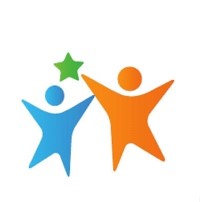 23 ноября 2022 года в 14.00 в здании МОБУ СОШ (школы) с.Тарказы проводится собрание граждан. Повестка дня:Информация о ППМИ (программе поддержке местных инициатив) в Республике Башкортостан.Выборы первоочередной проблемы села Тарказы для участия в конкурсном отборе ППМИ на получение средств для ее решения из бюджета Республики БашкортостанАдминистрация СП Тарказинский сельсовет